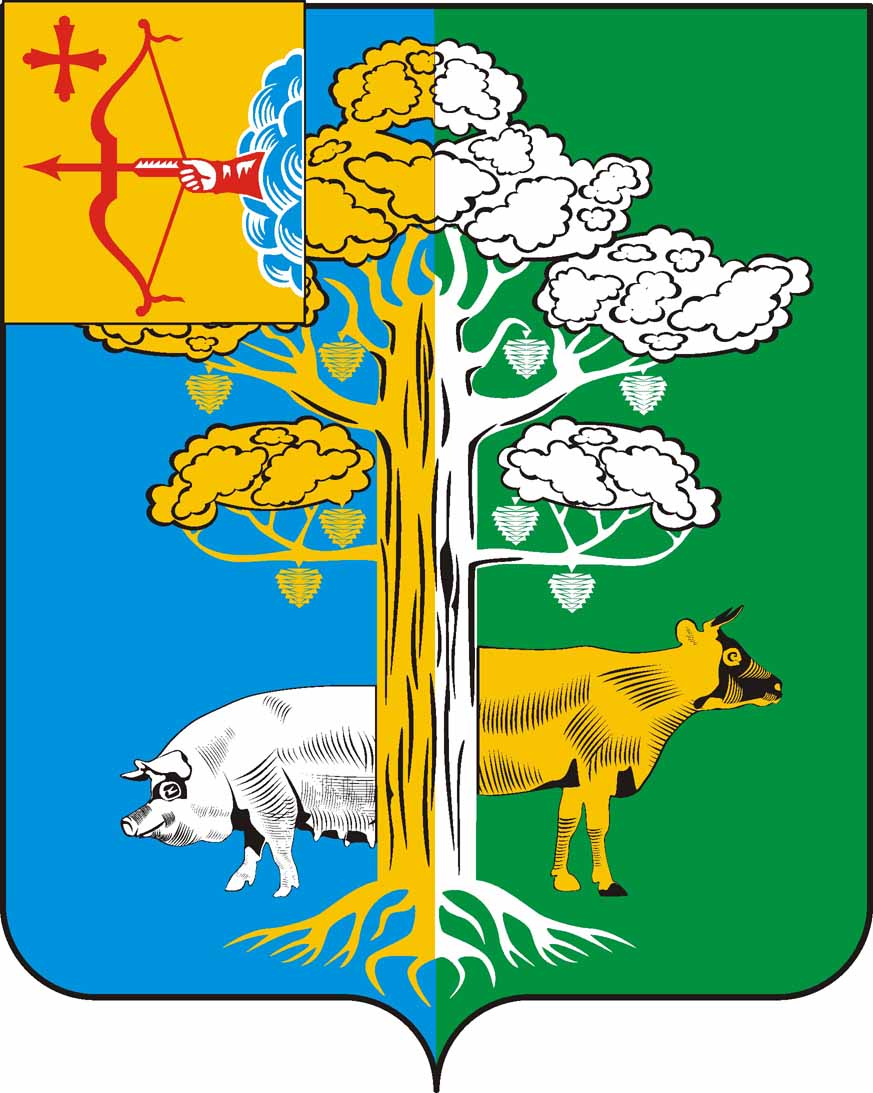 АДМИНИСТРАЦИЯ ПОЛОМСКОГО СЕЛЬСКОГО  ПОСЕЛЕНИЯКИРОВО-ЧЕПЕЦКОГО РАЙОНА КИРОВСКОЙ ОБЛАСТИПОСТАНОВЛЕНИЕОб утверждении Порядка работы телефона доверия 
по вопросам противодействия коррупции в администрацииПоломского сельского поселенияВ целях повышения эффективности обеспечения соблюдения муниципальными служащими администрации Поломского сельского поселения и руководителями муниципальных учреждений, подведомственных администрации Поломского сельского поселения, запретов, ограничений и требований, установленных в целях противодействия коррупции, формирования в обществе нетерпимости 
к коррупционному поведению ПОСТАНОВЛЯЕТ:1. Утвердить Порядок работы телефона доверия по вопросам противодействия коррупции в администрации Поломского сельского поселения согласно приложению.	2. Контроль за исполнением постановления возложить на заместителя главы администрации Поломского сельского поселения.3. Настоящее постановление опубликовать в «Информационном бюллетене органов местного самоуправления Поломского сельского поселения Кирово-Чепецкого района Кировской области» и разместить на официальном сайте органов местного самоуправления Поломского сельского поселения Кирово-Чепецкого района Кировской области.Глава администрацииПоломского сельского поселения                 Е.В. ПантюхинаПриложение УТВЕРЖДЕНпостановлением администрации Поломского сельского поселенияот     12.08.2022     № 27ПОРЯДОКработы телефона доверия по вопросам 
противодействия коррупции в администрации                                 Поломского сельского поселения1. Порядок работы телефона доверия по вопросам противодействия коррупции в администрации Поломского сельского поселения (далее – Порядок) определяет правила организации работы телефона доверия по вопросам противодействия коррупции (далее – телефон доверия).2. Телефон доверия – канал связи с гражданами и организациями, созданный в целях получения дополнительной информации 
для совершенствования деятельности администрации Поломского сельского поселения по вопросам противодействия коррупции, оперативного реагирования на возможные коррупционные проявления 
в деятельности муниципальных служащих администрации Поломского сельского поселения и руководителей муниципальных учреждений, подведомственных администрации Поломского сельского поселения.3. По телефону доверия принимается информация о фактах коррупционных проявлений, конфликта интересов в действиях лиц, указанных в пункте 2 настоящего Порядка, а также несоблюдения ими ограничений и запретов, установленных законодательством Российской Федерации.4. Информация о номере телефона доверия размещается 
на официальном информационном сайте администрации Поломского сельского поселения в информационно-телекоммуникационной сети «Интернет» в разделе «Противодействие коррупции», а также 
на информационных стендах, расположенных в помещениях администрации Поломского сельского поселения и подведомственных 
ей муниципальных учреждений.5. Телефон доверия устанавливается в администрации Поломского сельского поселения. 6. Прием обращений по телефону доверия принимаются в рабочие дни, 
с понедельника по пятницу с 08-00 до 16-12 муниципальными служащими администрации Поломского сельского поселения. При обращении по телефону доверия необходимо назвать: фамилию, имя, отчество, почтовый адрес и обращение о фактах нарушений коррупционного законодательства, совершенных муниципальными служащими администрации Поломского сельского поселения и руководителями муниципальных учреждений, подведомственных администрации Поломского сельского поселения. Обращения, не касающиеся коррупционных правонарушений, остаются без ответа. Также статьей 306 Уголовного кодекса Российской Федерации предусмотрена уголовная ответственность за заведомо ложный донос о совершении преступления.7. Все обращения, поступающие по телефону доверия, не позднее следующего рабочего дня подлежат обязательному внесению в журнал регистрации обращений граждан и организаций, поступивших по телефону доверия по вопросам противодействия коррупции (далее – журнал), 
согласно приложению № 1 и оформляются согласно приложению № 2.8. Обращения без указания фамилии гражданина, направившего обращение, или почтового адреса, по которому должен быть направлен ответ, остаются без ответа.Если в таких обращениях содержится информация 
о подготавливаемом, совершаемом или совершенном противоправном деянии, а также о лице (лицах), его подготавливающем, совершающем 
или совершившем, такие обращения не позднее следующего рабочего дня 
с момента их получения передаются в правоохранительные органы 
в соответствии с их компетенцией.9. Администрация Поломского сельского поселения
или должностное лицо при получении обращения, в котором содержатся нецензурные либо оскорбительные выражения, угрозы жизни, здоровью 
и имуществу должностного лица, а также членов его семьи, вправе оставить обращение без ответа по существу поставленных в нем вопросов и сообщить гражданину, направившему обращение, о недопустимости злоупотребления правом.10. Обращения, содержащие вопросы, решение которых не входит 
в компетенцию администрации Поломского сельского поселения, направляются в течение семи дней со дня их регистрации 
в соответствующий орган или соответствующему должностному лицу, 
в компетенцию которых входит решение поставленных в обращениях вопросов, с уведомлением гражданина или организации о переадресации 
его (ее) обращения.11. Обращения, поступившие по телефону доверия, рассматриваются 
в порядке и сроки, которые установлены Федеральным законом 
от 02.05.2006 № 59-ФЗ «О порядке рассмотрения обращений граждан Российской Федерации».12. Организацию работы телефона доверия осуществляют муниципальные служащие администрации Поломского сельского поселения, которые:фиксируют на бумажном носителе текст обращения;регистрируют обращение в журнале;анализируют и обобщают обращения, поступившие по телефону доверия, в целях разработки и реализации антикоррупционных мероприятий.13. Муниципальные служащие администрации Поломского сельского поселения, работающие с информацией, полученной 
по телефону доверия, несут персональную ответственность за соблюдение конфиденциальности полученных сведений в соответствии 
с законодательством Российской Федерации.14. Использование телефона доверия не по назначению, в том числе 
в личных целях, запрещено.Приложение № 1к ПорядкуЖУРНАЛрегистрации обращений граждан и организаций, 
поступивших по телефону доверия 
по вопросам противодействия коррупцииПриложение № 2к ПорядкуОБРАЩЕНИЕ,поступившее по телефону доверия
по вопросам противодействия коррупцииДата, время:_____________________________________________________________________________(указывается дата, время поступления обращения на телефон доверия 
(число, месяц, год, час, минуты)Фамилия, имя, отчество, название организации:_____________________________________________________________________________(указывается фамилия, имя, отчество (последнее – при наличии) гражданина, 
название организации_____________________________________________________________________________либо делается запись о том, что гражданин не сообщил фамилию, имя, отчество (последнее – при наличии), название организации)Место проживания гражданина, юридический адрес организации:_____________________________________________________________________________(указывается адрес, который сообщил гражданин,_____________________________________________________________________________либо делается запись о том, что гражданин адрес не сообщил)Контактный телефон:_____________________________________________________________________________(номер телефона, с которого звонил и (или) который сообщил гражданин,_____________________________________________________________________________либо делается запись о том, что телефон не определился и (или) гражданин 
номер телефона не сообщил)Содержание обращения:______________________________________________________________________________________________________________________________________________________________________________________________________________________________________________________________________________________________________________________________________________________________________________________________________________________________________________________________________________Обращение оформил:_____________________________________________________________________________(должность, инициалы и фамилия, подпись лица, оформившего обращение)___________12.08.2022                       № 27с. Поломс. Полом№ п/пДата, время регист-рации обраще-нияКраткое содержа-ние обращенияФамилия, имя, отчество (последнее – при наличии) абонента (при наличии информации)Адрес, телефон абонента (при наличии информации)Фамилия, имя, отчество (последнее – при наличии) муниципального служащего, обработавшего обращение, подписьПриня-тые меры